7	рассмотреть возможные изменения и другие варианты в связи с Резолюцией 86 (Пересм. Марракеш, 2002 г.) Полномочной конференции о процедурах предварительной публикации, координации, заявления и регистрации частотных присвоений, относящихся к спутниковым сетям в соответствии с Резолюцией 86 (Пересм. ВКР-07) в целях содействия рациональному, эффективному и экономному использованию радиочастот и любых связанных с ними орбит, включая геостационарную спутниковую орбиту;7(I)	Вопрос I – Возможный метод смягчения проблемы, связанной с излишними заявками на регистрацию спутниковых сетейВведениеВ ходе проведения подготовительных исследований для ВКР-15, пункт 7 повестки дня был разделен на разные вопросы. Настоящий вклад касается Вопроса I – Возможный метод смягчения проблемы, связанной с излишними заявками на регистрацию спутниковых сетей.Этот вопрос рассматривался с двух сторон: рассматривались чрезмерные заявки на регистрацию запросов о координации и чрезмерные заявки на регистрацию информации для предварительной публикации.В отношении чрезмерных заявок на регистрацию запросов о координации (CR/C), можно было бы способствовать координации спутниковых сетей путем сокращения количества заявок на регистрацию запросов о координации в той степени, насколько это практично и достижимо. Для этого, было бы необходимо установить основные этапы для статуса спутниковой сети на основе реальных фактов, касающихся процесса изготовления и запуска спутниковой полезной нагрузки. В этой модели заявляющая администрация должна в конкретное время, но не позднее чем за три года до завершения регламентарного предельного срока в семь лет, сообщить Бюро о статусе соответствующей заявки на регистрацию сети, представив информацию по первоначальному заявлению в новой информации в PARTXS и согласно Резолюции 49. В случае отсутствия информации по первоначальному заявлению, заявка на регистрацию спутниковой сети должна быть аннулирована. Бюро должно обработать информацию по первоначальной заявке, представленную в PARTXS, для составления нового списка затрагиваемых сетей, т. е. удовлетворяющих новым потребностям в координации для рассматриваемой сети, и опубликовать их в течение четырех месяцев. Эта информация может содержать измененные параметры сети, новые потребности в координации, обновленный статус координации и заключения Бюро, по которым затронутые Государства-Члены могут представлять, в соответствующих случаях, замечания согласно положениям РР.ПредложениеЧтобы гарантировать соблюдение принципов справедливого доступа к спектру и эффективного использования ресурсов спектра и связанных с ним орбит, предлагается принять конкретную Резолюцию с тем, чтобы смягчить проблему, связанную с излишними заявками на регистрацию запросов о координации, основываясь на принципе представления информации по первоначальному заявлению и информации согласно принципу надлежащего исполнения для изучения Бюро радиосвязи.ADD	CME/35A21A9/1Проект новой Резолюции [CME-A7-I2] (ВКР-15)Регламентарные механизмы первоначального заявления для частотных присвоений космическим станциям радиосвязи, которые подлежат 
процедуре координации согласно разделу II Статьи 9Всемирная конференция радиосвязи (Женева, 2015 г.),учитывая,a)	что необходимо рационально и эффективно использовать частотный спектр и геостационарную спутниковую орбиту и что следует принимать во внимание положения Резолюции 2 (Пересм. ВКР-03), касающиеся использования всеми странами на равных правах полос частот и связанных с ними спутниковых орбит, к которым обеспечен справедливый доступ, для служб космической радиосвязи;b)	что в Статье 44 Устава МСЭ устанавливается, что "при использовании полос частот для радиослужб Государства-Члены должны учитывать то, что радиочастоты и связанные с ними орбиты, включая орбиту геостационарных спутников, являются ограниченными естественными ресурсами, которые надлежит использовать рационально, эффективно и экономно, в соответствии с положениями Регламента радиосвязи, чтобы обеспечить справедливый доступ к этим орбитам и к этим частотам разным странам или группам стран с учетом особых потребностей развивающихся стран и географического положения некоторых стран"; c)	что в результате исследований МСЭ-R выявилось, что значительная часть спутниковых сетей, как правило, исключается после истечения регламентарного предельного срока в семь лет, как это установлено в п. 11.44;d)	что при существующей в настоящее время неопределенности при проведении координации спутниковых сетей может потребоваться гибкость для удовлетворения потребностей в координации, которую следует связывать с наличием несколько заявок на регистрацию сетей;e)	что представление нескольких заявок на регистрацию сетей может привести к чрезмерным потребностям в координации для регистрируемых позднее сетей и в результате к тому, что своевременный доступ к орбите для этих сетей будет затруднен; f)	что укрепление действующих в настоящее время процедур может облегчить доступ к радиоспектру и связанным с ним ресурсам орбиты при представлении нескольких заявок на регистрацию сетей, уменьшить неопределенности и риски, связанные с проведением координации, и содействовать гибкости для будущего расширения,признавая,a)	что в Резолюции 807 (ВКР-12) решается рассмотреть на Всемирной конференции радиосвязи, которая состоится в 2015 году, возможные изменения и другие варианты в связи с Резолюцией 86 (Пересм. Марракеш, 2002 г.) Полномочной конференции о процедурах предварительной публикации, координации, заявления и регистрации частотных присвоений, относящихся к спутниковым сетям, в соответствии с Резолюцией 86 (Пересм. ВКР-07) в целях содействия рациональному, эффективному и экономному использованию радиочастот и любых связанных с ними орбит, включая геостационарную спутниковую орбиту;b)	что в Резолюции 86 (Пересм. ВКР-07) предлагается будущим конференциям радиосвязи рассматривать любые предложения, связанные с недостатками и улучшениями содержащихся в Регламенте радиосвязи процедур предварительной публикации, координации, заявления и регистрации для частотных присвоений, касающихся космических служб, которые были выявлены либо Комитетом, включившим их в Правила процедуры, либо администрациями или Бюро радиосвязи, в зависимости от конкретного случая,решает,1	что заявленная дата ввода в действие любого частотного присвоения космической станции спутниковой сети должна отстоять от даты получения Бюро соответствующей полной информации согласно пп. 9.1 или 9.2, в зависимости от случая, не более чем на семь лет, если ответственная администрация представит информацию по первоначальному заявлению за три года до даты истечения этого периода;2	если по истечении периода в четыре года после даты получения соответствующей полной информации, указанной в пп. 9.1 или 9.2, в зависимости от случая, администрация, ответственная за проведение координации спутниковой сети, как это требуется в пп. 9.6 или 9.30, в зависимости от случая, не введет в действие частотные присвоения станциям этой сети или не представит информацию по первоначальному заявлению за шесть месяцев до истечения этого периода и не представит информацию о процедуре надлежащего исполнения согласно Резолюции 49 (Пересм. ВКР-12) за шесть месяцев до истечения этого периода, то соответствующая информация, опубликованная согласно п. 9.5B, должна быть аннулирована;3	следует ограничивать информацию по первоначальному заявлению следующими сведениями:3.1	изменения в информации о частоте;3.2	изменение орбитальной позиции в пределах ±1 градус;3.3	изменения в зоне обслуживания;3.4	информация о статусе координации;3.5	изменения в технической информации, касающейся лучей;4	по получении информации по первоначальному заявлению Бюро должно опубликовать содержащуюся информацию в специальной секции под названием PARTXS не позднее чем через четыре месяца, и содержащуюся информацию следует опубликовать в ИФИК БР в пределах четырех месяцев после получения полной информации для представления замечаний затрагиваемыми Государствами-Членами.Основания:	Предоставить администрациям и БР возможность рассмотреть заявку в какой-либо момент времени до истечения предельного регламентарного срока в семь лет и вынести определение относительно целесообразности ее исключения.______________Всемирная конференция радиосвязи (ВКР-15)
Женева, 2–27 ноября 2015 года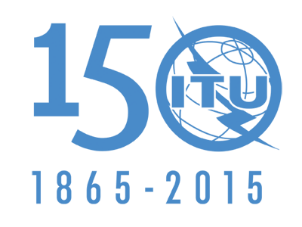 МЕЖДУНАРОДНЫЙ СОЮЗ ЭЛЕКТРОСВЯЗИПЛЕНАРНОЕ ЗАСЕДАНИЕДополнительный документ 9
к Документу 35(Add.21)-R19 октября 2015 годаОригинал: французскийКамерун (Республика)Камерун (Республика)предложения для работы конференциипредложения для работы конференцииПункт 7(I) повестки дняПункт 7(I) повестки дня